REGLEMENT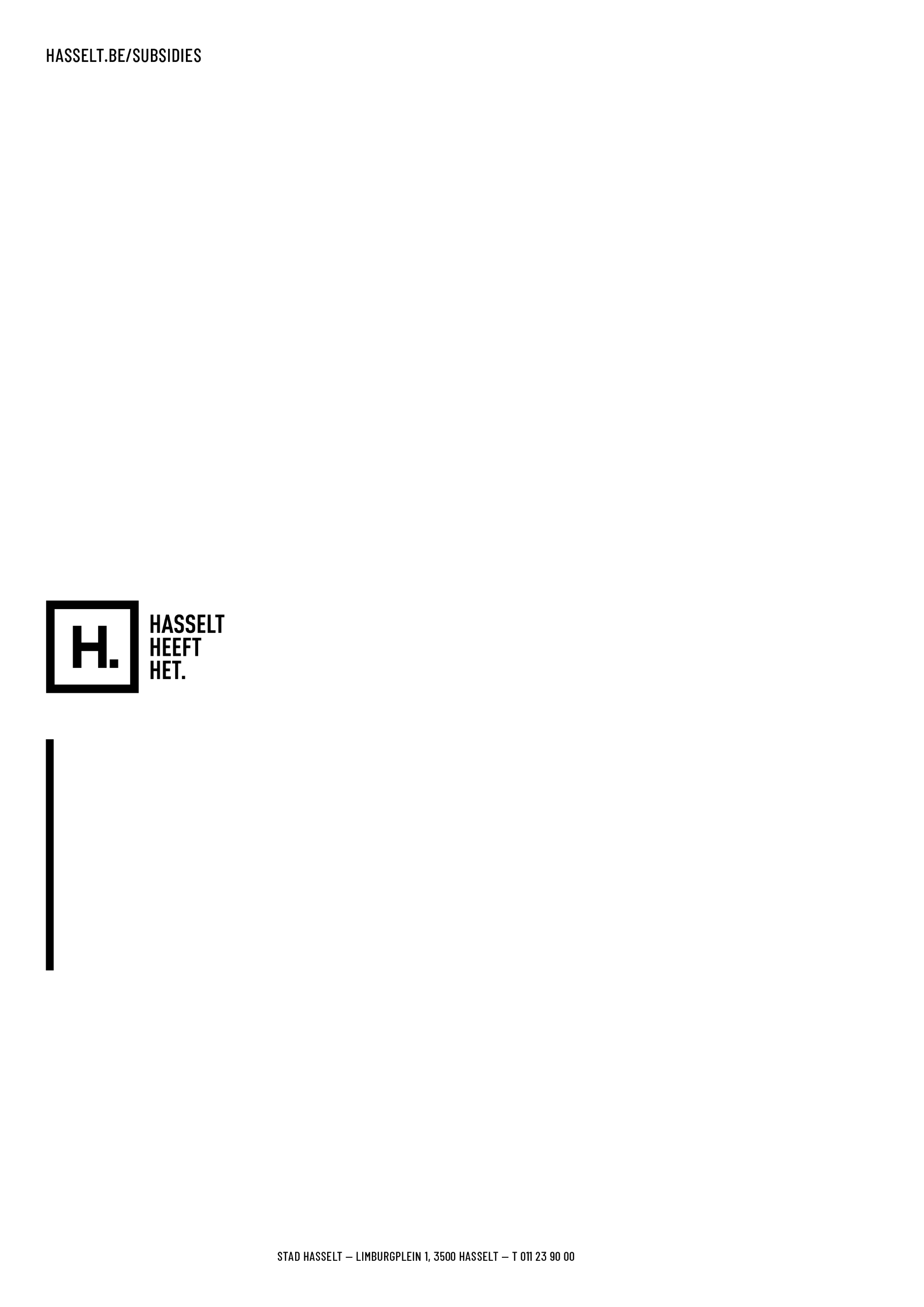 AANVRAGERDe subsidie kan aangevraagd worden door  een individuele jongere (tussen 18 en 25 jaar & gedomicilieerd in Hasselt) of een Hasseltse jeugdorganisatie (jeugdvereniging, feitelijke vereniging  of vzw, … ).  OMSCHRIJVING BUITENLANDS INITIATIEF Deelname aan een project in het buitenland ofEigen organisatie van een project in het buitenland ofEigen organisatie van een project in Hasselt met deelname buitenlandse gasten tussen 18-25 jaar ofDeelname aan een internationaal kamp in het buitenland (alleen voor erkend Hasselts jeugdwerk) (bv. Jamboree) ofIndividuele uitwisseling VOORWAARDEN UITWISSELING Uitwisseling is geen schoolstage of opdracht vanuit de studie (tip: wel subsidie via dienst Gelijke Kansen stad Hasselt)  enuitwisseling heeft als doel om een samenwerking te bekomen tussen 2 jeugdige (18-25 jaar) partijen (enerzijds Hasselt, anderzijds buitenland) enuitwisseling heeft als reden een maatschappelijk engagement waarbij verdraagzaamheid, creativiteit en culturele diversiteit centraal staan, enuitwisseling heeft als gevolg een daadwerkelijke ontmoeting tussen 2 culturen enproject mag geen winst nastreven (projecten met een in hoofdzaak 
commercieel karakter komen niet in aanmerking) & is geen onderdeel van een geldinzamelactie.HOE AANVRAGENVervolledig deel 1 van het aanvraagformulier digitaal en mail het minstens een maand vóór je vertrek of startdatum naar jeugdprojecten@hasselt.be.Mail het tweede deel van het aanvraagformulier ten laatste één maand na thuiskomst of einddatum project. De dienst Jeugd bespreekt je aanvraag met de Jeugdraad en het College van burgemeester en schepenen. Op basis van hun advies laten we je weten of je aanvraag goedgekeurd is.
BEDRAG SUBSIDIE50 % van de werkingskosten (reis en verblijfskosten) met een maximum van 500 euro. Na controle van de bewijsstukken, wordt de subsidie binnen de 2 maanden na het indienen van deel 2 van het aanvraagformulier uitbetaald aan het individu of de organisatie.AANVRAAGFORMULIEROntvangstdatum:                                                    (In te vullen door de jeugddienst)DEEL 1. AANVRAAG VOOR VERTREK1.1. Gegevens initiatiefnemer buitenlandse uitwisseling1.2. Gegevens individu of hoofdverantwoordelijke van de jeugdorganisatie 1.3. Duid aan (zet een kruis in het vakje) over welk soort buitenlands initiatief het gaat1.4.  Geef meer info over uitwisseling1.5.  Geef uitgebreid uitleg over de optie (in punt 1.3) die jij hebt aangeduid in min. 1500 tekens(uitgebreide uitleg van het project, welke partners werken mee aan dit project, eventueel vermelding website van externe organisatie, wat is het doel van deze uitwisseling… )DEEL 2. AANVRAAG VOOR VERTREK2.1. Geef uitgebreid uitleg over de samenwerking die tot stand is gekomen tussen 2 jeugdige partijen (meer uitleg over wie de 2 partijen zijn & omschrijving hoe er een samenwerking is)2.2. Bewijs dat het buitenlands initiatief werd georganiseerd omwille van een maatschappelijk engagement waarbij verdraagzaamheid, creativiteit en culturele diversiteit centraal staan2.3. Geef uitgebreid uitleg hoe de uitwisseling als gevolg een daadwerkelijke ontmoeting tussen 2 culturen heeft.2.4. Schrijf een reisverslag (1 A4)  wat je allemaal hebt gezien, ontdekt, geleerd, wie je hebt ontmoet,  de meest frappante ervaring, …. + voeg hier eveneens een fotoreportage aan toe ( minimum 20 foto’s)2.5. Voeg de volgende bewijsstukken toe:kopie van het vervoersdocument (met kostprijs) als bewijs dat de reis heeft plaats gevonden kassatickets/facturen van verblijfskosten ter plaatse (overnachting, maaltijden, andere ter plaatse) Op basis hiervan wordt de hoogte van het subsidiebedrag bepaald. 3. ONDERTEKENING AANVRAAG SUBSIDIEDoor het via e-mail indienen van dit aanvraagformulier bij de dienst Jeugd verklaren wij dat alle gegevens in dit formulier naar waarheid ingevuld zijn.
Initiatiefnemer =        Hasseltse jeugdorganisatie OF  individu (schrappen wat niet past)        Hasseltse jeugdorganisatie OF  individu (schrappen wat niet past) Naam organisatie / individu Naam Voornaam Straatnr/busPostnummergemeenteTel. EmailadresGeboortedatumRekeningnummerRekeningnummerOp naam van Optie 1. Deelname aan een project in het buitenlandOptie 2. Eigen organisatie van een project in het buitenlandOptie 3. Eigen organisatie van een project in Hasselt met deelname buitenlandse gasten tussen 18-25 jaar Optie 4. Deelname aan een internationaal kamp in het buitenland (enkel voor erkend Hasselts jeugdwerk) Optie 5. Individuele uitwisselingDatum uitwisseling Datum vertrekDatum thuiskomstInternationale uitwisseling naar/metLandInternationale uitwisseling naar/metExacte locatie (stad / dorp)Duid aan via welke middelen je de uitwisseling bekend gaat maken WebsiteJa/neenZo ja vermeld hier de link:      Zo ja vermeld hier de link:      Zo ja vermeld hier de link:      Duid aan via welke middelen je de uitwisseling bekend gaat maken Blog Ja/neenZo ja vermeld hier de link:      Zo ja vermeld hier de link:      Zo ja vermeld hier de link:      Duid aan via welke middelen je de uitwisseling bekend gaat maken Facebook Ja / neen Zo ja vermeld hier de link:      Zo ja vermeld hier de link:      Zo ja vermeld hier de link:      Naam persoon  (geen handtekening nodig)